Lindisfarne BulletinThe Invercargill Parish of theMethodist Church of New Zealand.Te Hahi Weteriana o Aotearoa.Lindisfarne Methodist Church, Worship and Community CentrePhone    216-0281.e-mail: office@lindisfarne.org.nz.         Website:  www.lindisfarne.org.nz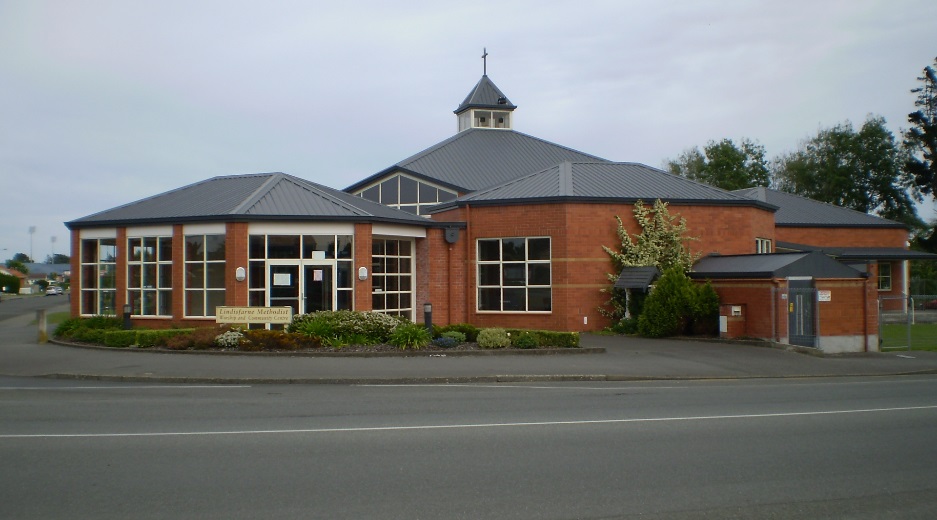 Sunday October 25th10.00am: Lindisfarne Service with Reverend Peter Taylor and The Band.1.00pm: Tongan Service.1.00pm Fijian Service.Prayer: In the rush and noise of life, as you have intervals,Step within yourself and be still.Wait upon God and feel his good presence.This will carry you through your day’s business. Next Weekend!Next weekend is very busy. Garage Sale next Saturday, the usual monthly Parish Lunch and an Evening Sing-along on the Sunday and The Vicar of Dibley on the Monday. Word For TodayThe Word for Today booklets have arrived. Please take one.A gold coin would be appreciated.Garage Sale Saturday 30 October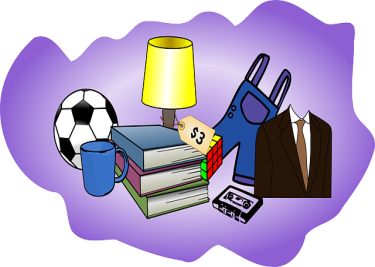 Daphne reminds us that Labour Weekend is a good time to be sorting out goods for the sale.  She is looking for helpers and reminds us that in addition to saleable goods, she needs plastic bags, baking and plants etc. Goods for sale can be left in the storeroom at any time. Daphne will do pick-ups on the morning of Friday, if you ring her before then.Helpers are needed for setting-up and pricing from 1.00 pm on Friday and are also needed for sales on Saturday morning, ready to start at 9.00 am.This year we plan to have a sausage sizzle and cups of tea/coffee.                                              Come prepared for that!Urgent!! 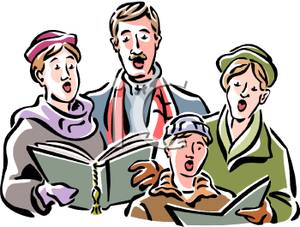 More hymn requests are needed today for the Hymn-a-long  on Sunday 1 November  at 7.00 pmThis coming week, Raewyn needs to organise the format for the singing. If you haven't already done so, just let us know your favourite hymn(s) before you go today.  Fill in a blue slip from the foyer table and put it in the container there. Just the name of the hymn will do, or you may want to tell us the reason for your choice. This is a get-together to sing. It is not a formal evening service.Church Family Outing.Today is your last opportunity to make a booking with us for the Invercargill Repertory Society’s presentation of the Vicar of Dibley on Monday evening 2nd November at 7.30 pm.                                                                        Cost is $22.50 for Oldies and $32.50 for Others (this includes booking fee).If you want to be included, please give your money to Raewyn Birss.        Tell Raewyn if you need transport.ROSTER FOR SUNDAY DUTIESNovember 1st Duties Parish Lunch: Murray and Beth GibbsCommunion:  Betty Snell and Mags KellyCENTRE DUTIESSOME INVERCARGILL PARISH KEY PERSONNEL 	  Lindisfarne Calendar 	  Lindisfarne Calendar 	  Lindisfarne CalendarSunday 25th October10.00am1.00pm1.00pmLindisfarne Service with Reverend Peter Taylor and The Band.Tongan Service.Fijian Service.Tuesday 27th9.00am3.30pm7.00pmParish Stewards and Minister.Story Room.Parish Council MeetingWednesday 28th7.30pmChoir Practice.Thursday 29th 10.00am1.30pm7.00pm Craft Circle.Sit and be Fit.South City Choir.Friday 30th 1.00pmSetting Up and Pricing for Garage Sale.Saturday 31stAll MorningGarage Sale. Public admitted at 9.00amSunday 1st November10.00am1.00pm7.00pmLindisfarne Communion Service with Reverend Peter Taylor. Parish Lunch to follow.Tongan Service.Hymn -A-Long.  (See notice opposite).SUNDAYOctober 25thNovember 1stNovember 8thNovember 15thDOOR ANDWELCOMETony Weston Mags KellyNoeline and Findlay CollieJoe and Tiffany WilsonMaka FamilyVAN DRIVEREddie BremerBryon KingDavid FlackDaphne SalterFLOWERS Ita SafoleBeverley RobinsonDorothy KingMags KellyMORNING TEAKeith and Carol McKenzieNeil and Daphne SalterSusanne StaplesJudith DayMags Kelly    Betty SnellNOTICESEddie BremerBetty SnellMuriel McCullochEddie BremerCRECHE                                  HolidayAmanda HareBeth GibbsSusanne StaplesKIDS KLUBHolidayCarol McKenzieCarol McKenzieCarol McKenzieWEEK OFLAWNSSECURITYOctober 26th - November 1stIan FindlayJoe WilsonNovember 2nd - November 8thRuni SafoleRuni SafoleNovember 9th- November 15thNeil SalterDaphne SalterNovember 16th - November 22ndLester DeanCam McCullochMinister               Reverend Peter Taylor     216-0281  Minister               Reverend Peter Taylor     216-0281  Minister               Reverend Peter Taylor     216-0281  Minister               Reverend Peter Taylor     216-0281  Minister               Reverend Peter Taylor     216-0281  Minister               Reverend Peter Taylor     216-0281                                              Parish Secretary       Carolyn Weston                                             Parish Secretary       Carolyn Weston                                             Parish Secretary       Carolyn Weston                                             Parish Secretary       Carolyn Weston                                             Parish Secretary       Carolyn Weston                                             Parish Secretary       Carolyn Weston Parish Stewards  Betty Snell   Eddie Bremer   Muriel McCulloch    Betty Snell   Eddie Bremer   Muriel McCulloch    Betty Snell   Eddie Bremer   Muriel McCulloch    Betty Snell   Eddie Bremer   Muriel McCulloch    Betty Snell   Eddie Bremer   Muriel McCulloch  Parish Council Chairman    Reverend Peter TaylorParish Council Chairman    Reverend Peter TaylorParish Council Chairman    Reverend Peter TaylorParish Council Chairman    Reverend Peter TaylorParish Council Chairman    Reverend Peter TaylorTreasurer  David Little   Parish Council-Congregational RepresentativesParish Council-Congregational RepresentativesParish Council-Congregational RepresentativesParish Council-Congregational RepresentativesMargaret Brass    Mags Kelly           Margaret Brass    Mags Kelly           Prayer Chain Co-ordinatorsPrayer Chain Co-ordinatorsPrayer Chain Co-ordinatorsJoan and Murray Farley.  Joan and Murray Farley.  Joan and Murray Farley.  Bulletin EditorsBulletin Editors Peter Lankshear      Margaret Brass         Peter Lankshear      Margaret Brass         Peter Lankshear      Margaret Brass         Peter Lankshear      Margaret Brass                                                Affordables Shop Manager     Carolyn   216-9676                                        Affordables Shop Manager     Carolyn   216-9676                                        Affordables Shop Manager     Carolyn   216-9676                                        Affordables Shop Manager     Carolyn   216-9676                                        Affordables Shop Manager     Carolyn   216-9676                                        Affordables Shop Manager     Carolyn   216-9676